Mental health and Wellbeing Policy 2023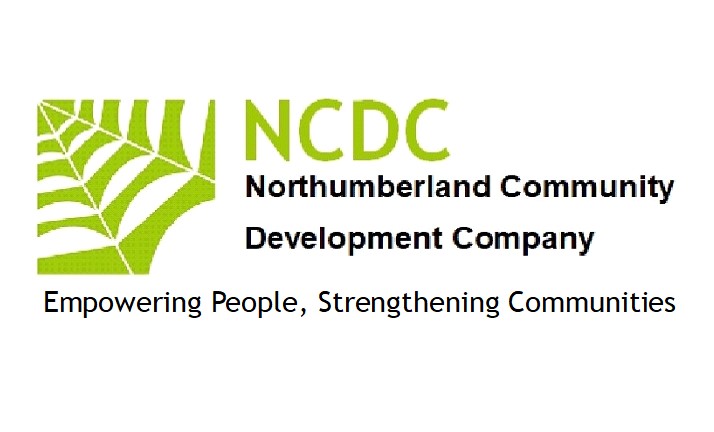 About this policy:PurposeThe purpose of this policy is for NCDC to establish, promote and maintain the mental health and wellbeing of all staff through workplace practices, and encourage staff to take responsibility for their own mental health and wellbeing.NCDC believes that the mental health and wellbeing of our staff is key to organisational success and sustainability.GoalsTo build and maintain a workplace environment and culture that supports mental health and wellbeing and prevents discrimination (including bullying and harassment). To increase employee knowledge and awareness of mental health and wellbeing issues and behaviours. To reduce stigma around depression and anxiety in the workplace.To facilitate employee’s active participation in a range of initiatives that support mental health and wellbeing. ScopeThis policy applies to all employees of NCDC, including all participants, contractors and casual staff.ResponsibilityAll employees and participants are encouraged to:understand this policy and seek clarification from management where requiredconsider this policy while completing work-related duties and at any time while representing NCDCsupport fellow workers in their awareness of this policysupport and contribute to NCDC’s aim of providing a mentally healthy and supportive environment for all workers.All employees have a responsibility to:take reasonable care of their own mental health and wellbeing, including physical healthtake reasonable care that their actions do not affect the health and safety of other people in the workplace.Managers have a responsibility to:ensure that all workers are made aware of this policyactively support and contribute to the implementation of this policy, including its goalsmanage the implementation and review of this communicationNCDC will ensure that:all employees receive a copy of this policy during the induction processthis policy is easily accessible by all members of the organisationemployees are informed when a particular activity aligns with this policyemployees are empowered to actively contribute and provide feedback to this policyemployees are notified of all changes to this policy.Monitoring and reviewNCDC will review this policy twelve months after implementation and annually thereafter.Effectiveness of the policy will be assessed through:feedback from workers, the Health and Wellbeing Committee (if applicable), and managementreview of the policy by management and committee to determine if objectives have been met and to identify barriers and enablers to ongoing policy implementation.The review of this policy was accepted by the board of directors(NCDC)Signed on behalf of the Board      12/09/2023 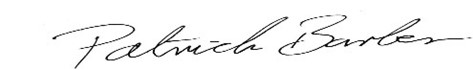 Patrick Barber (Director NCDC)Staff MemberTitle{e.g., Health and Wellbeing Coordinator}SignatureDateManager{e.g., CEO, General Manager}TitleSignatureDateDate of next review